    CALENDAR ACTIVITY REQUEST   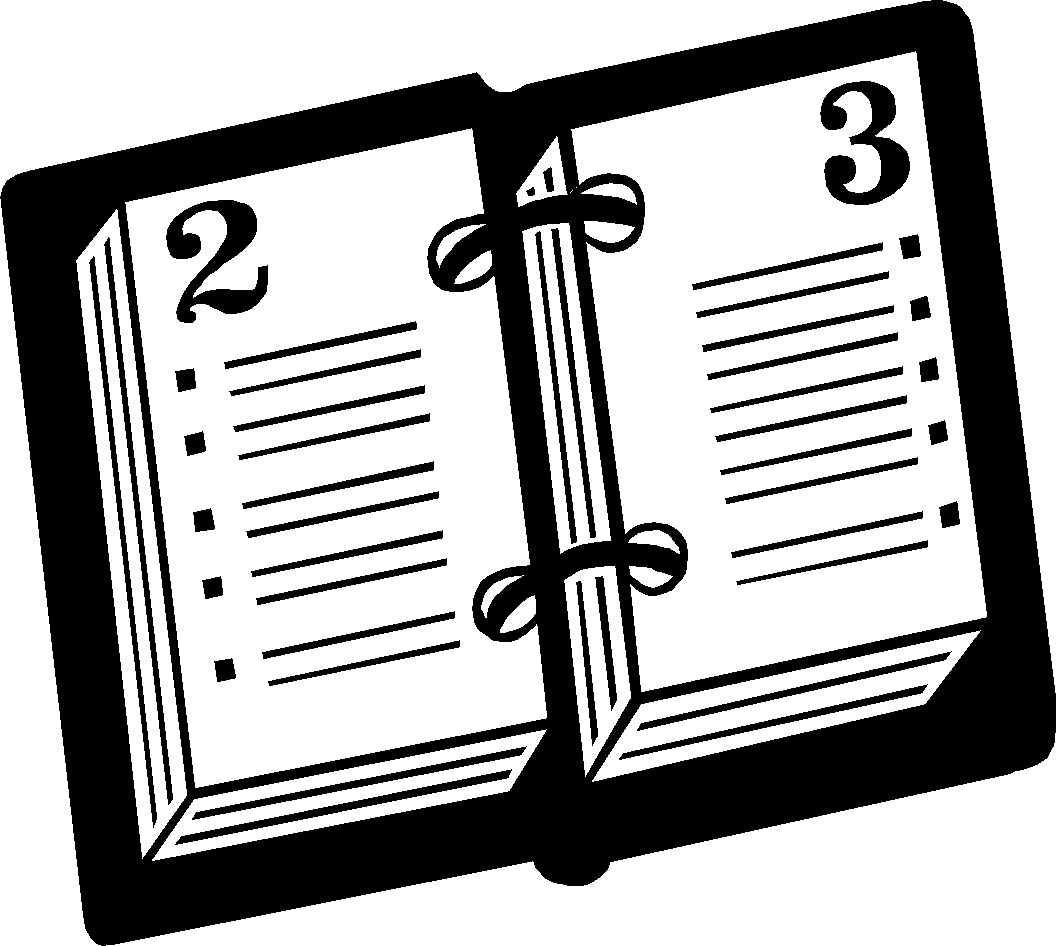 Name of teacher/club requesting: _____________________________________________Date request submitted to office: _________________Activity:  ________________________________________________________________ Location needed for activity:  ________________________________________________Date(s) for activity requested:  _________________    Hours: ___________________Maintenance/custodial services required: _________________________________________________________________________________________________________________Teacher in charge of activity: _________________________________________________OFFICE USE ONLY: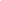 	Entered on Calendar:		_____________	Approved:			_____________	Disapproved:			_____________	More information needed:	_____________Note:  	All school activities must be placed on the activity calendar located in the Principal’s office.  To avoid conflicts and obtain the best dates, the calendar activity request should be completed as soon as possible, but no later than the last Monday of the month for the following month’s calendar.  (Please turn the Calendar Request into “Mandi’s Inbox” located in the Teacher’s Lounge.  Inbox will be retrieved early morning and early afternoon.)The administration will do its best to protect curricular activities such as testing and classroom instruction.  When considering calendar requests, contractual agreements will be given priority.